Introduction to Your Care Plan and Care Planning VisitDuring the course of this visit, this document (called a care plan) will be filled out by you and your health care team. A care plan is useful when you have several people involved in your care or you have ongoing health conditions. It helps keep everyone on the 'same page' as to what matters to you (your goals, values and preferences). It also helps keep track of what you and your healthcare team have planned or are working on for the next 12 months to improve your health and wellbeing. It is designed to help everyone involved in your health to know: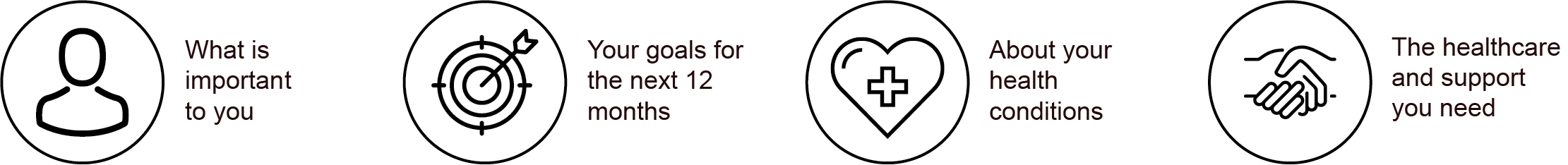 PART A: Medical SummaryPART A: Medical SummaryPART A: Medical SummaryPART A: Medical SummaryPART A: Medical SummaryPART A: Medical SummaryPART A: Medical SummaryPART A: Medical SummaryPART A: Medical SummaryPART A: Medical SummaryPART A: Medical SummaryPART A: Medical SummaryCurrent Health ConditionsCurrent Health ConditionsCurrent Health ConditionsCurrent Health ConditionsCurrent Health ConditionsCurrent Health ConditionsCurrent Health ConditionsCurrent Health ConditionsCurrent Health ConditionsCurrent Health ConditionsCurrent Health ConditionsCurrent Health ConditionsImpact of Health ConditionsImpact of Health ConditionsImpact of Health ConditionsImpact of Health ConditionsImpact of Health ConditionsImpact of Health ConditionsImpact of Health ConditionsImpact of Health ConditionsImpact of Health ConditionsImpact of Health ConditionsImpact of Health ConditionsImpact of Health ConditionsHealth Target(s)Health Target(s)Health Target(s)Health Target(s)Health Target(s)Health Target(s)Health Target(s)Health Target(s)Health Target(s)Health Target(s)Health Target(s)Health Target(s)Test ResultsTest ResultsTest ResultsMy Current NumberWhere I Need to beWhere I Need to beWhere I Need to beWhere I Need to beWhere I Need to beWhere I Need to beWhere I Need to beWhere I Need to beBMI (height and weight calculation)BMI (height and weight calculation)BMI (height and weight calculation)Blood Pressure (BP)Blood Pressure (BP)Blood Pressure (BP)<add new test results><add new test results><add new test results>Current MedicationsCurrent MedicationsCurrent MedicationsCurrent MedicationsCurrent MedicationsCurrent MedicationsCurrent MedicationsCurrent MedicationsCurrent MedicationsCurrent MedicationsCurrent MedicationsCurrent MedicationsMedicationMedicationDosageDosageWhen I Take ItWhen I Take ItWhen I Take ItWhen I Take ItWhat I Take it ForWhat I Take it ForWhat I Take it ForWhat I Take it ForPast Medications Past Medications Past Medications Past Medications Past Medications Past Medications Past Medications Past Medications Past Medications Past Medications Past Medications Past Medications Allergies and IntolerancesAllergies and IntolerancesAllergies and IntolerancesAllergies and IntolerancesAllergies and IntolerancesAllergies and IntolerancesAllergies and IntolerancesAllergies and IntolerancesAllergies and IntolerancesAllergies and IntolerancesAllergies and IntolerancesAllergies and IntolerancesNo Known Allergies No Known Allergies No Known Allergies ReactionSeveritySeveritySeveritySeveritySeveritySeveritySeveritySeverityFamily Medical HistoryFamily Medical HistoryFamily Medical HistoryFamily Medical HistoryFamily Medical HistoryFamily Medical HistoryFamily Medical HistoryFamily Medical HistoryFamily Medical HistoryFamily Medical HistoryFamily Medical HistoryFamily Medical HistoryCondition(s)Condition(s)Condition(s)Condition(s)RelationRelationRelationRelationRelationRelationRelationRelationSignificant Historical Medical Events Significant Historical Medical Events Significant Historical Medical Events Significant Historical Medical Events Significant Historical Medical Events Significant Historical Medical Events Significant Historical Medical Events Significant Historical Medical Events Significant Historical Medical Events Significant Historical Medical Events Significant Historical Medical Events Significant Historical Medical Events Medical EventMedical EventMedical EventMedical EventMedical EventMedical EventMedical EventDateDateDateDateDateOther Team Members Seen for Tests and / or TreatmentsOther Team Members Seen for Tests and / or TreatmentsOther Team Members Seen for Tests and / or TreatmentsOther Team Members Seen for Tests and / or TreatmentsOther Team Members Seen for Tests and / or TreatmentsOther Team Members Seen for Tests and / or TreatmentsOther Team Members Seen for Tests and / or TreatmentsOther Team Members Seen for Tests and / or TreatmentsOther Team Members Seen for Tests and / or TreatmentsOther Team Members Seen for Tests and / or TreatmentsOther Team Members Seen for Tests and / or TreatmentsOther Team Members Seen for Tests and / or TreatmentsName of Test or TreatmentName of Test or TreatmentFrequency and/or DateFrequency and/or DateHealth Team Member NameHealth Team Member NameHealth Team Member NameHealth Team Member NameContact NumberContact NumberContact NumberContact NumberModifiable Lifestyle or Risk FactorsModifiable Lifestyle or Risk FactorsModifiable Lifestyle or Risk FactorsModifiable Lifestyle or Risk FactorsModifiable Lifestyle or Risk FactorsModifiable Lifestyle or Risk FactorsModifiable Lifestyle or Risk FactorsModifiable Lifestyle or Risk FactorsModifiable Lifestyle or Risk FactorsModifiable Lifestyle or Risk FactorsModifiable Lifestyle or Risk FactorsModifiable Lifestyle or Risk FactorsAreas where doing well:Areas where doing well:Areas where doing well:Areas where doing well:Areas for improvement:Areas for improvement:Areas for improvement:Areas for improvement:Areas for improvement:Areas for improvement:Areas for improvement:Areas for improvement:What is your smoking status?Non-smoker  Ex-smoker  Smoker with desire to quit  Smoker actively quitting  
Smoker with no plans to quit at this time       Other            Specify:                                      What is your smoking status?Non-smoker  Ex-smoker  Smoker with desire to quit  Smoker actively quitting  
Smoker with no plans to quit at this time       Other            Specify:                                      What is your smoking status?Non-smoker  Ex-smoker  Smoker with desire to quit  Smoker actively quitting  
Smoker with no plans to quit at this time       Other            Specify:                                      What is your smoking status?Non-smoker  Ex-smoker  Smoker with desire to quit  Smoker actively quitting  
Smoker with no plans to quit at this time       Other            Specify:                                      What is your smoking status?Non-smoker  Ex-smoker  Smoker with desire to quit  Smoker actively quitting  
Smoker with no plans to quit at this time       Other            Specify:                                      What is your smoking status?Non-smoker  Ex-smoker  Smoker with desire to quit  Smoker actively quitting  
Smoker with no plans to quit at this time       Other            Specify:                                      What is your smoking status?Non-smoker  Ex-smoker  Smoker with desire to quit  Smoker actively quitting  
Smoker with no plans to quit at this time       Other            Specify:                                      What is your smoking status?Non-smoker  Ex-smoker  Smoker with desire to quit  Smoker actively quitting  
Smoker with no plans to quit at this time       Other            Specify:                                      What is your smoking status?Non-smoker  Ex-smoker  Smoker with desire to quit  Smoker actively quitting  
Smoker with no plans to quit at this time       Other            Specify:                                      What is your smoking status?Non-smoker  Ex-smoker  Smoker with desire to quit  Smoker actively quitting  
Smoker with no plans to quit at this time       Other            Specify:                                      What is your smoking status?Non-smoker  Ex-smoker  Smoker with desire to quit  Smoker actively quitting  
Smoker with no plans to quit at this time       Other            Specify:                                      What is your smoking status?Non-smoker  Ex-smoker  Smoker with desire to quit  Smoker actively quitting  
Smoker with no plans to quit at this time       Other            Specify:                                      Comments: Comments: Comments: Comments: Comments: Comments: Comments: Comments: Comments: Comments: Comments: Comments: Medical and Assistive DevicesNone         Wheelchair        Oxygen          Other            Specify:                                      Medical and Assistive DevicesNone         Wheelchair        Oxygen          Other            Specify:                                      Medical and Assistive DevicesNone         Wheelchair        Oxygen          Other            Specify:                                      Medical and Assistive DevicesNone         Wheelchair        Oxygen          Other            Specify:                                      Medical and Assistive DevicesNone         Wheelchair        Oxygen          Other            Specify:                                      Medical and Assistive DevicesNone         Wheelchair        Oxygen          Other            Specify:                                      Medical and Assistive DevicesNone         Wheelchair        Oxygen          Other            Specify:                                      Medical and Assistive DevicesNone         Wheelchair        Oxygen          Other            Specify:                                      Medical and Assistive DevicesNone         Wheelchair        Oxygen          Other            Specify:                                      Medical and Assistive DevicesNone         Wheelchair        Oxygen          Other            Specify:                                      Medical and Assistive DevicesNone         Wheelchair        Oxygen          Other            Specify:                                      Medical and Assistive DevicesNone         Wheelchair        Oxygen          Other            Specify:                                      Advance Care PlanningAdvance Care PlanningAdvance Care PlanningAdvance Care PlanningAdvance Care PlanningAdvance Care PlanningAdvance Care PlanningAdvance Care PlanningAdvance Care PlanningAdvance Care PlanningAdvance Care PlanningAdvance Care PlanningI have a personal care directive   Yes     No I have a personal care directive   Yes     No I have a personal care directive   Yes     No I have a personal care directive   Yes     No I have a Power of Attorney   Yes      No   I have a Power of Attorney   Yes      No   I have a Power of Attorney   Yes      No   I have a Power of Attorney   Yes      No   I have a Power of Attorney   Yes      No   I have a Power of Attorney   Yes      No   I have a Power of Attorney   Yes      No   I have a Power of Attorney   Yes      No   Do you have your goals of care documented? Yes     No  Do you have your goals of care documented? Yes     No  Do you have your goals of care documented? Yes     No  Do you have your goals of care documented? Yes     No  Do you have your goals of care documented? Yes     No  Do you have your goals of care documented? Yes     No  Do you have your goals of care documented? Yes     No  Do you have your goals of care documented? Yes     No  Do you have your goals of care documented? Yes     No  Do you have your goals of care documented? Yes     No  Do you have your goals of care documented? Yes     No  Do you have your goals of care documented? Yes     No  Comments:Comments:Comments:Comments:Comments:Comments:Comments:Comments:Comments:Comments:Comments:Comments:PART B: Social HistoryPART B: Social HistoryPART B: Social HistoryPART B: Social HistoryPART B: Social HistoryPART B: Social HistoryPART B: Social HistoryPART B: Social HistoryPART B: Social HistoryPART B: Social HistoryPART B: Social HistoryPART B: Social HistoryDo you ever have difficulty making ends meet (paying your bills) at the end of the month? Is there anything about your current employment situation or finances that would impact your health and wellbeing? Who covers the cost of medications and other services? Do you ever have difficulty making ends meet (paying your bills) at the end of the month? Is there anything about your current employment situation or finances that would impact your health and wellbeing? Who covers the cost of medications and other services? Do you ever have difficulty making ends meet (paying your bills) at the end of the month? Is there anything about your current employment situation or finances that would impact your health and wellbeing? Who covers the cost of medications and other services? Do you ever have difficulty making ends meet (paying your bills) at the end of the month? Is there anything about your current employment situation or finances that would impact your health and wellbeing? Who covers the cost of medications and other services? Do you ever have difficulty making ends meet (paying your bills) at the end of the month? Is there anything about your current employment situation or finances that would impact your health and wellbeing? Who covers the cost of medications and other services? Do you ever have difficulty making ends meet (paying your bills) at the end of the month? Is there anything about your current employment situation or finances that would impact your health and wellbeing? Who covers the cost of medications and other services? Do you ever have difficulty making ends meet (paying your bills) at the end of the month? Is there anything about your current employment situation or finances that would impact your health and wellbeing? Who covers the cost of medications and other services? Do you ever have difficulty making ends meet (paying your bills) at the end of the month? Is there anything about your current employment situation or finances that would impact your health and wellbeing? Who covers the cost of medications and other services? Do you ever have difficulty making ends meet (paying your bills) at the end of the month? Is there anything about your current employment situation or finances that would impact your health and wellbeing? Who covers the cost of medications and other services? Do you ever have difficulty making ends meet (paying your bills) at the end of the month? Is there anything about your current employment situation or finances that would impact your health and wellbeing? Who covers the cost of medications and other services? Do you ever have difficulty making ends meet (paying your bills) at the end of the month? Is there anything about your current employment situation or finances that would impact your health and wellbeing? Who covers the cost of medications and other services? Do you ever have difficulty making ends meet (paying your bills) at the end of the month? Is there anything about your current employment situation or finances that would impact your health and wellbeing? Who covers the cost of medications and other services? Is there anything you would like your care team to know about your housing situation? Do you feel safe where you live?Is there anything you would like your care team to know about your housing situation? Do you feel safe where you live?Is there anything you would like your care team to know about your housing situation? Do you feel safe where you live?Is there anything you would like your care team to know about your housing situation? Do you feel safe where you live?Is there anything you would like your care team to know about your housing situation? Do you feel safe where you live?Is there anything you would like your care team to know about your housing situation? Do you feel safe where you live?Is there anything you would like your care team to know about your housing situation? Do you feel safe where you live?Is there anything you would like your care team to know about your housing situation? Do you feel safe where you live?Is there anything you would like your care team to know about your housing situation? Do you feel safe where you live?Is there anything you would like your care team to know about your housing situation? Do you feel safe where you live?Is there anything you would like your care team to know about your housing situation? Do you feel safe where you live?Is there anything you would like your care team to know about your housing situation? Do you feel safe where you live?Do you feel you have enough support at this time to manage your health? Can you tell me more about your supports? Are there any community resources or services that you use (e.g., transportation services, food services, group support meetings, etc.)?Do you feel you have enough support at this time to manage your health? Can you tell me more about your supports? Are there any community resources or services that you use (e.g., transportation services, food services, group support meetings, etc.)?Do you feel you have enough support at this time to manage your health? Can you tell me more about your supports? Are there any community resources or services that you use (e.g., transportation services, food services, group support meetings, etc.)?Do you feel you have enough support at this time to manage your health? Can you tell me more about your supports? Are there any community resources or services that you use (e.g., transportation services, food services, group support meetings, etc.)?Do you feel you have enough support at this time to manage your health? Can you tell me more about your supports? Are there any community resources or services that you use (e.g., transportation services, food services, group support meetings, etc.)?Do you feel you have enough support at this time to manage your health? Can you tell me more about your supports? Are there any community resources or services that you use (e.g., transportation services, food services, group support meetings, etc.)?Do you feel you have enough support at this time to manage your health? Can you tell me more about your supports? Are there any community resources or services that you use (e.g., transportation services, food services, group support meetings, etc.)?Do you feel you have enough support at this time to manage your health? Can you tell me more about your supports? Are there any community resources or services that you use (e.g., transportation services, food services, group support meetings, etc.)?Do you feel you have enough support at this time to manage your health? Can you tell me more about your supports? Are there any community resources or services that you use (e.g., transportation services, food services, group support meetings, etc.)?Do you feel you have enough support at this time to manage your health? Can you tell me more about your supports? Are there any community resources or services that you use (e.g., transportation services, food services, group support meetings, etc.)?Do you feel you have enough support at this time to manage your health? Can you tell me more about your supports? Are there any community resources or services that you use (e.g., transportation services, food services, group support meetings, etc.)?Do you feel you have enough support at this time to manage your health? Can you tell me more about your supports? Are there any community resources or services that you use (e.g., transportation services, food services, group support meetings, etc.)?PART C: Goals and Action PlanPART C: Goals and Action PlanPART C: Goals and Action PlanPART C: Goals and Action PlanPART C: Goals and Action PlanPART C: Goals and Action PlanPART C: Goals and Action PlanPART C: Goals and Action PlanPART C: Goals and Action PlanPART C: Goals and Action PlanPART C: Goals and Action PlanPART C: Goals and Action PlanWhat you want to achieve and why it is important to youWhat you want to achieve and why it is important to youWhat you want to achieve and why it is important to youWhat you want to achieve and why it is important to youWhat you want to achieve and why it is important to youWhat you want to achieve and why it is important to youWhat you want to achieve and why it is important to youWhat you want to achieve and why it is important to youWhat you want to achieve and why it is important to youWhat you want to achieve and why it is important to youWhat you want to achieve and why it is important to youWhat you want to achieve and why it is important to youWhere you need to startThere are a number of areas you can work on to achieve your goal(s) listed above. The list below helps to determine what area is the highest priority for you.Where you need to startThere are a number of areas you can work on to achieve your goal(s) listed above. The list below helps to determine what area is the highest priority for you.Where you need to startThere are a number of areas you can work on to achieve your goal(s) listed above. The list below helps to determine what area is the highest priority for you.Where you need to startThere are a number of areas you can work on to achieve your goal(s) listed above. The list below helps to determine what area is the highest priority for you.Where you need to startThere are a number of areas you can work on to achieve your goal(s) listed above. The list below helps to determine what area is the highest priority for you.Where you need to startThere are a number of areas you can work on to achieve your goal(s) listed above. The list below helps to determine what area is the highest priority for you.Where you need to startThere are a number of areas you can work on to achieve your goal(s) listed above. The list below helps to determine what area is the highest priority for you.Where you need to startThere are a number of areas you can work on to achieve your goal(s) listed above. The list below helps to determine what area is the highest priority for you.Where you need to startThere are a number of areas you can work on to achieve your goal(s) listed above. The list below helps to determine what area is the highest priority for you.Where you need to startThere are a number of areas you can work on to achieve your goal(s) listed above. The list below helps to determine what area is the highest priority for you.Where you need to startThere are a number of areas you can work on to achieve your goal(s) listed above. The list below helps to determine what area is the highest priority for you.Where you need to startThere are a number of areas you can work on to achieve your goal(s) listed above. The list below helps to determine what area is the highest priority for you.Priority (1=lowest priority; 5=highest priority. The same number can be assigned more than once.)Priority (1=lowest priority; 5=highest priority. The same number can be assigned more than once.)Priority (1=lowest priority; 5=highest priority. The same number can be assigned more than once.)Priority (1=lowest priority; 5=highest priority. The same number can be assigned more than once.)Priority (1=lowest priority; 5=highest priority. The same number can be assigned more than once.)Priority (1=lowest priority; 5=highest priority. The same number can be assigned more than once.)Priority (1=lowest priority; 5=highest priority. The same number can be assigned more than once.)Priority (1=lowest priority; 5=highest priority. The same number can be assigned more than once.)Priority (1=lowest priority; 5=highest priority. The same number can be assigned more than once.)Priority (1=lowest priority; 5=highest priority. The same number can be assigned more than once.)Priority (1=lowest priority; 5=highest priority. The same number can be assigned more than once.)Priority (1=lowest priority; 5=highest priority. The same number can be assigned more than once.)Monitor and manage symptoms(e.g., pain, dizziness, weakness, blood sugars)Monitor and manage symptoms(e.g., pain, dizziness, weakness, blood sugars)Monitor and manage symptoms(e.g., pain, dizziness, weakness, blood sugars)Monitor and manage symptoms(e.g., pain, dizziness, weakness, blood sugars)Monitor and manage symptoms(e.g., pain, dizziness, weakness, blood sugars) 1 2 3 3 4 5 N/AEngage in specific treatment activities (e.g., physiotherapy, foot care, mental health, wounds)Engage in specific treatment activities (e.g., physiotherapy, foot care, mental health, wounds)Engage in specific treatment activities (e.g., physiotherapy, foot care, mental health, wounds)Engage in specific treatment activities (e.g., physiotherapy, foot care, mental health, wounds)Engage in specific treatment activities (e.g., physiotherapy, foot care, mental health, wounds) 1 2 3 3 4 5 N/AAttend services and appointments (e.g., lab work, specialist, education sessions)Attend services and appointments (e.g., lab work, specialist, education sessions)Attend services and appointments (e.g., lab work, specialist, education sessions)Attend services and appointments (e.g., lab work, specialist, education sessions)Attend services and appointments (e.g., lab work, specialist, education sessions) 1 2 3 3 4 5 N/AMonitor and manage triggers and risk factors(e.g., alcohol, tobacco, recreational drugs, stress)Monitor and manage triggers and risk factors(e.g., alcohol, tobacco, recreational drugs, stress)Monitor and manage triggers and risk factors(e.g., alcohol, tobacco, recreational drugs, stress)Monitor and manage triggers and risk factors(e.g., alcohol, tobacco, recreational drugs, stress)Monitor and manage triggers and risk factors(e.g., alcohol, tobacco, recreational drugs, stress) 1 2 3 3 4 5 N/AMonitor and manage healthy lifestyle factors(e.g., physical activity, nutrition, mood, social support)Monitor and manage healthy lifestyle factors(e.g., physical activity, nutrition, mood, social support)Monitor and manage healthy lifestyle factors(e.g., physical activity, nutrition, mood, social support)Monitor and manage healthy lifestyle factors(e.g., physical activity, nutrition, mood, social support)Monitor and manage healthy lifestyle factors(e.g., physical activity, nutrition, mood, social support) 1 2 3 3 4 5 N/AManage medications(e.g., right dose, side effects, medication review )Manage medications(e.g., right dose, side effects, medication review )Manage medications(e.g., right dose, side effects, medication review )Manage medications(e.g., right dose, side effects, medication review )Manage medications(e.g., right dose, side effects, medication review ) 1 2 3 3 4 5 N/AAction PlanWhat specific actions you need to take to achieve your goal(s)(SMART Goal – Specific, Measurable, Attainable, Realistic, Timely):What specific actions you need to take to achieve your goal(s)(SMART Goal – Specific, Measurable, Attainable, Realistic, Timely):What specific actions you need to take to achieve your goal(s)(SMART Goal – Specific, Measurable, Attainable, Realistic, Timely):What specific actions you need to take to achieve your goal(s)(SMART Goal – Specific, Measurable, Attainable, Realistic, Timely):What specific actions you need to take to achieve your goal(s)(SMART Goal – Specific, Measurable, Attainable, Realistic, Timely):What specific actions you need to take to achieve your goal(s)(SMART Goal – Specific, Measurable, Attainable, Realistic, Timely):What specific actions you need to take to achieve your goal(s)(SMART Goal – Specific, Measurable, Attainable, Realistic, Timely):What specific actions you need to take to achieve your goal(s)(SMART Goal – Specific, Measurable, Attainable, Realistic, Timely):What specific actions you need to take to achieve your goal(s)(SMART Goal – Specific, Measurable, Attainable, Realistic, Timely):What specific actions you need to take to achieve your goal(s)(SMART Goal – Specific, Measurable, Attainable, Realistic, Timely):What specific actions you need to take to achieve your goal(s)(SMART Goal – Specific, Measurable, Attainable, Realistic, Timely):Action PlanAction PlanAction PlanIs there anything you think of that might get in your way? How could you work around these things?Is there anything you think of that might get in your way? How could you work around these things?Is there anything you think of that might get in your way? How could you work around these things?Is there anything you think of that might get in your way? How could you work around these things?Is there anything you think of that might get in your way? How could you work around these things?Is there anything you think of that might get in your way? How could you work around these things?Is there anything you think of that might get in your way? How could you work around these things?Is there anything you think of that might get in your way? How could you work around these things?Is there anything you think of that might get in your way? How could you work around these things?Is there anything you think of that might get in your way? How could you work around these things?Is there anything you think of that might get in your way? How could you work around these things?Action PlanAction PlanHow confident are you that you can achieve the above goal and action plan?How confident are you that you can achieve the above goal and action plan?How confident are you that you can achieve the above goal and action plan?How confident are you that you can achieve the above goal and action plan?How confident are you that you can achieve the above goal and action plan?How confident are you that you can achieve the above goal and action plan?How confident are you that you can achieve the above goal and action plan?How confident are you that you can achieve the above goal and action plan?How confident are you that you can achieve the above goal and action plan?How confident are you that you can achieve the above goal and action plan?How confident are you that you can achieve the above goal and action plan?We (the physician and patient/agent) have discussed this care plan and the patient/patient agent has received a written copy of it. A similar document has not been completed with another physician in the past twelve months.We (the physician and patient/agent) have discussed this care plan and the patient/patient agent has received a written copy of it. A similar document has not been completed with another physician in the past twelve months.We (the physician and patient/agent) have discussed this care plan and the patient/patient agent has received a written copy of it. A similar document has not been completed with another physician in the past twelve months.We (the physician and patient/agent) have discussed this care plan and the patient/patient agent has received a written copy of it. A similar document has not been completed with another physician in the past twelve months.We (the physician and patient/agent) have discussed this care plan and the patient/patient agent has received a written copy of it. A similar document has not been completed with another physician in the past twelve months.Date (yyyy/mm/dd)Patient and/or Agent NamePatient or Agent SignatureDate (yyyy/mm/dd)Physician NamePhysician Signature